Lei N° 079/93Institui o Fundo Municipal de Saúde e dá outras providencias.O PREFEITO MUNICIPAL DE VIÇOSA, Estado do Rio Grande do Norte, no uso de suas atribuições legais.FAÇO SABER que a Câmara Municipal aprovou e eu sanciono a seguinte Lei:CAPÍTULO ISEÇÃO IDOS OBJETIVOSArt. 1° - Fica instituído o Fundo Municipal de Saúde que tem por objetivo criar condições financeiras e de gerência dos recursos destinados ao desenvolvimento das ações de saúde, executadas ou coordenadas pela Secretaria Municipal de Saúde, que compreende: – O atendimento à saúde universalizado, integral, regionalizado e hierarquizado– a vigilância sanitária;– a vigilância epidemiológica e ações de saúde de interesses individual e coletivo correspondentes; – o controle e a fiscalização das agressões ao meio ambiente, nele compreendido o ambiente de trabalho, em comum acordo com as organizações competentes das esferas federal e estadual.CAPÍTULO IIDA ADMINISTRAÇÃO DO FUNDOSEÇÃO IDA SUBORDINAÇÃO DO FUNDOArt. 2° - o Fundo Municipal de Saúde ficará subordinado diretamente ao Secretário Municipal de Saúde.SEÇÃO IIDAS ATRIBUIÇÕES DO SECRETÁRIO MUNICIPAL DE SAÚDEArt. 3° - São atribuições do Secretário Municipal de Saúde;– gerir o Fundo Municipal de Saúde e estabelecer políticas de aplicação dos seus recursos em conjunto com o Conselho Municipal de Saúde;– acompanhar, avaliar e decidir sobre a realização das ações previstas no Plano Municipal de Saúde;– submeter ao Conselho Municipal de Saúde o plano de aplicação a cargo do Fundo, em consonância com o Plano Municipal de Saúde e com a Lei de Diretrizes Orçamentárias;– submeter ao Conselho Municipal de Saúde as demonstrações mensais de receita e despesa do Fundo;– encaminhar à contabilidade geral do Município as demonstrações mencionadas no inciso anterior; – subdelegar competências aos responsáveis pelos estabelecimentos de prestação de serviços de saúde que integram a rede municipal;– assinar cheques com o responsável pela Terouraria, quando for o caso;– ordenar empenhos e pagamentos das despesas do Fundo;– firmar convênios e contratos, inclusive de empréstimos, juntamente com o Prefeito, referentes a recursos que serão administrados pelo Fundo.SEÇÃO IIIDAS ATRIBUIÇÕES DO COORDENADOR DO FUNDOArt. 4° - São atribuições do Coordenador do Fundo:– preparar as demonstrações mensais da receita e despesas a serem encaminhadas ao Secretário Municipal de Saúde;– manter os controles necessários à execução orçamentária do Fundo referentes a empenhos, liquidação e pagamento das despesas e aos recebimentos das receitas do Fundo;– manter, em coordenação com o setor de patrimônio da Prefeitura Municipal, os controles necessários sobre os bens patrimoniais com carga ao Fundo;– encaminhar à contabilidade geral do Município;Mensalmente, as demonstrações de receitas e despesas;Trimestralmente, os inventários de estoque de medicamentos e de instrumentos médicos;Anualmente, o inventário dos bens móveis e imóveis e o balanço geral do Fundo.– firmar, com o responsável pelos controles da execução orçamentária, as demonstrações mencionadas anteriormente;– preparar os relatórios de acompanhamento da realização das ações de Saúde para serem submetidos ao Secretários Municipal de Saúde.– providenciar, junto à contabilidade geral do Município, as demonstrações que indiquem a situação econômico-financeiro geral do Fundo Municipal de Saúde;– apresentar ao Secretário Municipal de Saúde, a análise e a avaliação da Situação econômico-financeira do Fundo Municipal de Saúde detectada nas demonstrações mencionadas;– manter os controles necessários sobre convênios ou contratos de prestação de serviços pelo setor privado e dos empréstimos feitos para a saúde;– encaminhar mensalmente, ao Secretário Municipal de Saúde relatórios de acompanhamento e avaliação da produção de serviços prestados pelo setor privado na forma mencionada no inciso anterior; – manter o controle e a avaliação da produção das unidades integrantes na rede Municipal de Saúde;– encaminhar mensalmente, ao Secretário Municipal de Saúde, relatórios de acompanhamento e avaliação da produção de serviços prestados pela rede Municipal de saúde.SEÇÃO IVDOS RECURSOS DO FUNDOSUBSEÇÃO IDOS RECURSOS FINANCEIROSArt. 5° - São receitas do Fundo;– as transferências oriundas do orçamento da Seguridade Social e do orçamento do Estado como decorrência do que dispõe o art. 30, VII, da Constituição de República;– os rendimentos e os juros provenientes de aplicações financeiras;– o produto de convênios firmados com outras entidades financiadoras;– o produto da arrecadação da taxa de fiscalização sanitária e de higiene, multas e juros de mora por infrações ao Código Sanitário Municipal, bem como parcela de arrecadação de outras taxas já instituídas e daquelas que o Município vier a criar;– as parcelas do produto da arrecadação de outras receitas próprias oriundas das atividades econômicas, de prestação de serviços e de outras transferências que o Município tenha direito a receber por força de lei e de convênios no setor;– doações em espécies feitas diretamente para este fundo;– Parágrafo 1° As receitas descritas neste artigo serão depositadas obrigatoriamente em conta especial a ser aberta e mantida em agencia de estabelecimento oficial de crédito.Parágrafo 2° - A liberação das receitas de transferências devem ser feitas no prazo máximo de 60 dias.Parágrafo 3° - A aplicação dos recursos de natureza financeira dependerá.– da existência de disponibilidade em função do comprimento de programação;– de previa aprovação do Secretário Municipal de Saúde.SUBSEÇÃODOS ATIVOS DE FUNDOArt. 6° - constituem do Fundo Municipal de Saúde– disponibilidade monetária em bancos ou em caixa especial oriunda das receitas especificadas;- direitos que porventura vier a constituir;– bens móveis e imóveis que foram destinados ao sistema de Saúde do Município;– bens móveis e imóveis doados, com ou sem ônus, destinados ao sistema de saúde;– bens móveis e imóveis destinados à administração do sistema de Saúde do Município.Parágrafo único – anualmente se processará o inventário dos bens e direitos vinculados ao Fundo.SUBSEÇÃO IIIDOS PASSIVOS DO FUNDOArt. 7° - Constituem passivos do Fundo Municipal de Saúde as obrigações de qualquer natureza que porventura o Município venha a assumir para a manutenção e o funcionamento do Sistema Municipal de Saúde.SEÇÃO VDO ORÇAMENTO E DA CONTABILIDADESUBSEÇÃO IDO ORÇAMENTOArt. 8° - o orçamento do Fundo Municipal de Saúde evidenciará as políticas e o programa de trabalho governamentais, observados o Plano Purianual e a Lei de Diretrizes Orçamentárias, e os princípios da universalidade e do equilíbrio. Parágrafo 1° - o orçamento do fundo Municipal de Saúde integrará o orçamento do município, em obediência ao princípio da unidade. Parágrafo 2° - o orçamento do Fundo Municipal de Saúde de observará, na sua elaboração e na execução, os padrões e normas estabelecidos na legislação pertinente. SEUBSEÇÃO IIDA CONTABILIDADEArt. 9° - A contabilidade do Fundo Municipal de Saúde tem por objetivo evidenciar a situação financeira, patrimonial e orçamentária do sistema municipal de saúde, observados os padrões e normas estabelecidos na legislação pertinente.Art. 10 – A contabilidade será organizada de forma a permitir o exercício das suas funções de controle prévio, concomitante e subsequente e de informar, inclusive de apropriar e apurar custos dos serviços, e, consequentemente, de concretizar o seu objetivo, bem como interpretar e analisar os resultados obtidos.Art. 11 – A escrituração contábil será feita pelo método das partidas dobradas.Parágrafo 1° - A contabilidade emitirá relatórios mensais de gestão, inclusive dos custos dos serviços.Parágrafo 2° - Entende-se por relatórios de gestão os balancetes mensais de receitas e de despesas do Fundo Municipal de Saúde e demais demonstrações exigidas pela legislação pertinente.Parágrafo 3° - As demonstrações e os relatórios produzidos passarão a integrar a contabilidade geral do Município.SEÇÃO VIDA EXECUÇÃO ORÇAMENTÁRIASUBCEÇÃO IDA DESPESAArt. 12 – Imediatamente após a promulgação da Lei do Orçamento, o Secretário Municipal de Saúde aprovará o quadro de cotas trimestrais, que serão distribuídas entre as unidades executoras do sistema municipal de saúde.Parágrafo Único – As cotas trimestrais poderão ser alteradas durante o exercício, observados o limite no orçamento e o comportamento da sua execução.Art. 13 – Nenhuma despesa será realizada sem a necessidade autorização orçamentaria. Parágrafo Único – Para os casos de insuficiências e omissões orçamentarias poderão ser utilizados os créditos adicionais suplementares e especiais, autorizados por lei e abertos por decreto do Executivo.Art. 14 – A despesa do Fundo Municipal de Saúde de constituirá de:– financiamento total ou parcial de programas integrados de saúde desenvolvidos pela Secretaria ou com ela conveniados.  – pagamento de vencimento, salários e ratificações ao pessoal dos órgãos ou entidades de administração direta ou indireta que participem da execução das ações previstas no art. 1° da presente Lei;– pagamento pela prestação de serviços e entidades de direito privado para execução de programas ou projetos específicos do setor saúde, observado o disposto no parágrafo 1°, art. 199 da Constituição Federal;– aquisição de material permanente e de consumo e de outros insumos necessários ao desenvolvimento dos programas;– construção, reforma, ampliação ou locação de imóveis para adequação da rede física de prestação de serviços de saúde;– desenvolver o aperfeiçoamento dos instrumentos de gestão, planejamento, administração e controle das ações de saúde;– desenvolvimento de programa de capacitação e aperfeiçoamento de recursos humanos em saúde;– atendimento de despesas diversas, de caráter urgente e inadiável, necessárias à execução das ações e serviços de saúde mencionados no art. 1° da presente Lei.SUSEÇÃO IIDAS RECEITASArt. 15 – A execução orçamentaria das receitas se processará através da obtenção do seu produto nas fontes determinadas nesta Lei.CAPÍTULO IIIDISPOSIÇÕES FINAISArt. 16 – O Fundo Municipal de Saúde terá vigência ilimitada.Art. 17 – Fica o Poder Executivo autorizado a abrir Crédito Adicional Especial no Valor de Cr R$: 20.000,00, (vinte mil cruzeiros reais) para cobrir as despesas de implantação do Fundo de que trata a presente Lei.Parágrafo Único – As despesas a serem atendidas pelo presente crédito correrão à conta do código de despesa 4130. Investimento em Regime de Execução especial, as quais serão compensadas com os recursos oriundos do art. 43, parágrafo e incisos da Lei Federal N° 4.320/64.Art. 18 – Esta Lei entrará em vigor na data da sua publicação, revogadas as disposições em contrário. PREFEITURA MUNICIPAL DE VIÇOSA, Estado do Rio Grande do NorteViçosa, 10 de setembro de 1993.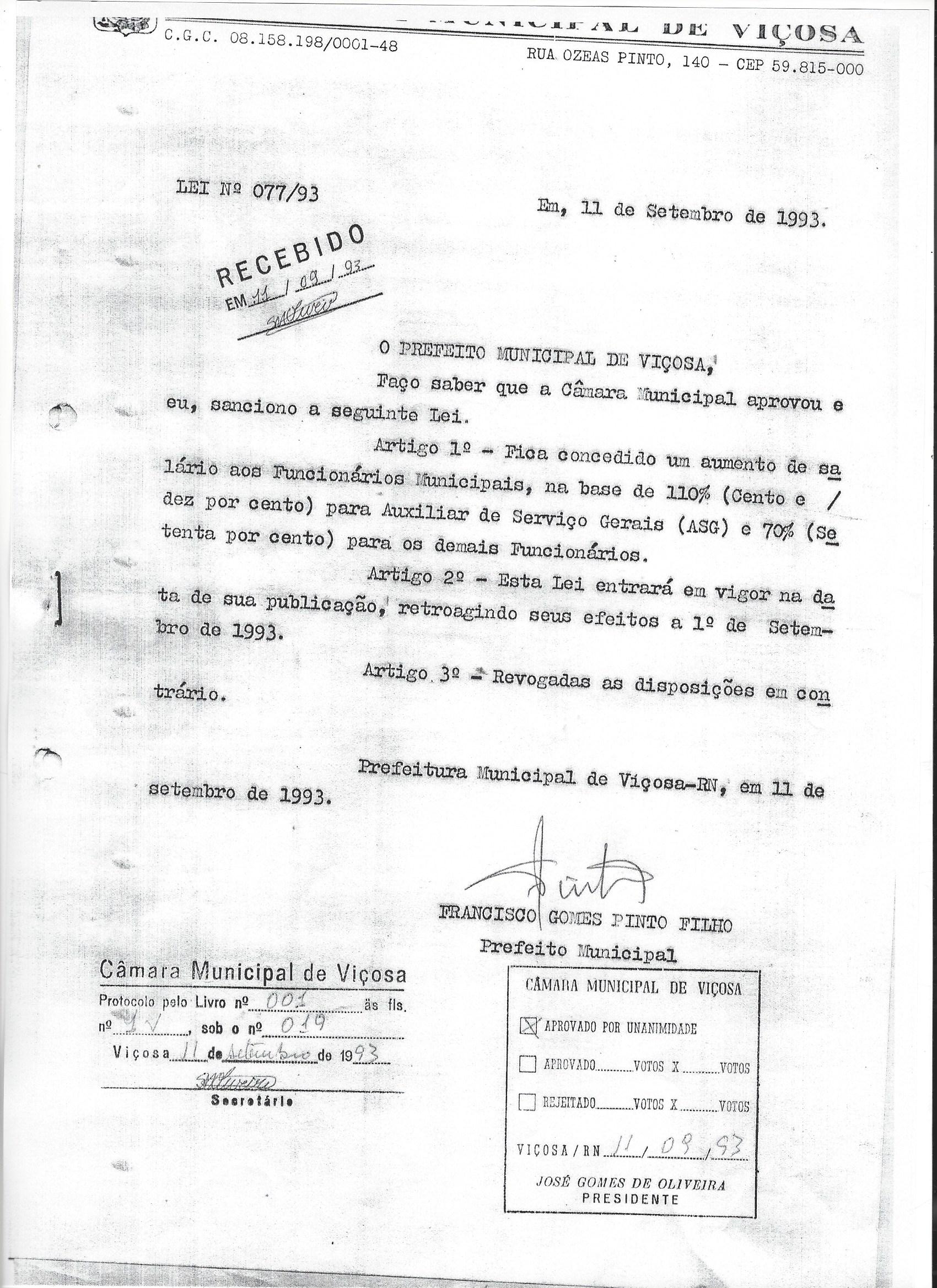 FRANCISCO GOMES PINTO FILHOPrefeito Municipal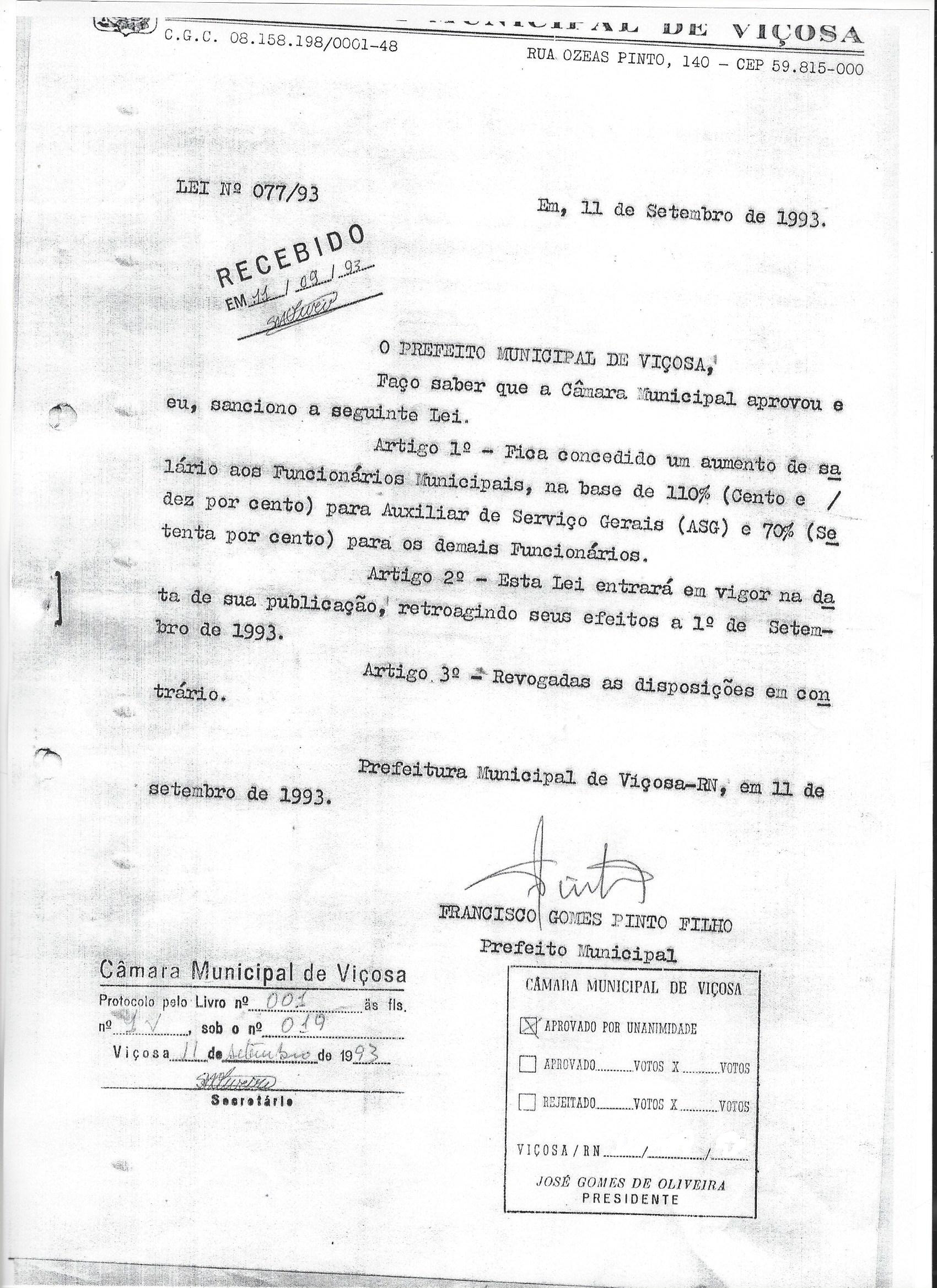 